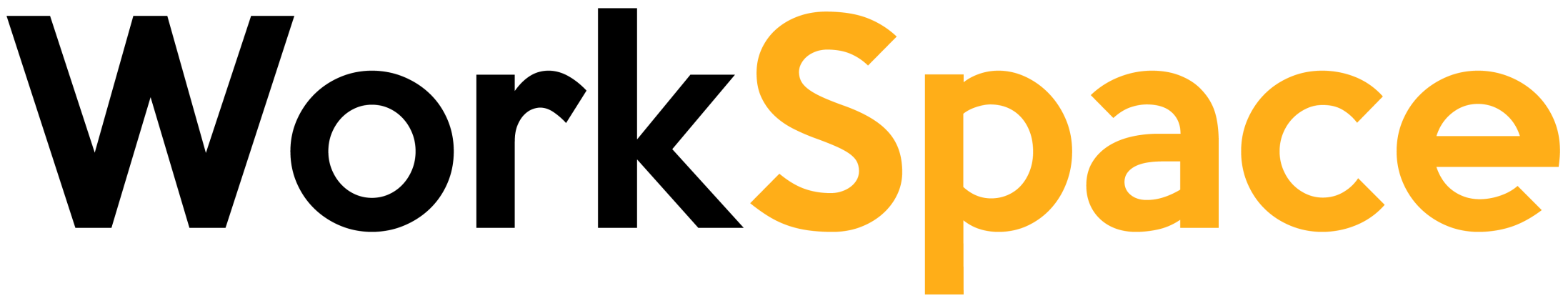 Date: ________________Facility: _______________  Office #:________________________   Warehouse space (sqft): ______________________Business Name: _________________________________ Business Type: _____________________________________Mailbox # ________ Mailing name______________________________ Mailing type_____________________________Access InformationMain tenants’ name: ___________________ Personal Phone# ________________ Business phone#________________Email: _________________________________________                 Issued fob            YES                 NOEmergency contact name: _________________________  Emergency contact number: __________________________Car model ___________________ Color __________________ Plate number _____________________Other tenants’ names:Tenants’ name: ___________________ Personal Phone# ________________ Business phone#________________Email: _________________________________________                 Issued fob            YES                 NOEmergency contact name: _________________________  Emergency contact number: __________________________Car model ___________________ Color __________________ Plate number _____________________Tenants’ name: ___________________ Personal Phone# ________________ Business phone#________________Email: _________________________________________                 Issued fob            YES                 NOEmergency contact name: _________________________  Emergency contact number: __________________________Car model ___________________ Color __________________ Plate number _____________________Tenants’ name: ___________________ Personal Phone# ________________ Business phone#________________Email: _________________________________________                 Issued fob            YES                 NOEmergency contact name: _________________________  Emergency contact number: __________________________Car model ___________________ Color __________________ Plate number _____________________OFFICE USEServices Included:         All InclusiveOr, Select:       Internet Access and Phone       Coffee and Refreshments       Reception Services        Office Cleaning        Color Laser Printing        Meeting Room Access at $45.00/hr        Additional Office at $99.99/day        Additional Mail Box        Locker Box